	Repeated Addition Problems	Repeated Addition Problems	Repeated Addition Problems 
                    with FractionsSide A There are 2 shoes in a pair.How many shoes are in 4 pairs?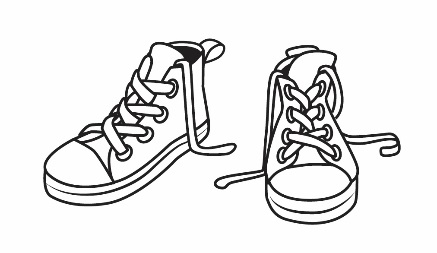 Side A There are 3 wheels on a tricycle. How many wheels are on 4 tricycles?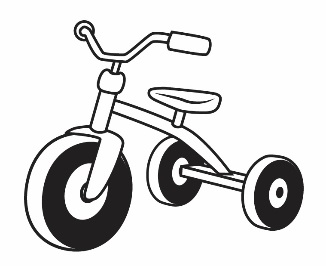 Side AThere are 4 wheels on a car.How many wheels are on 3 cars?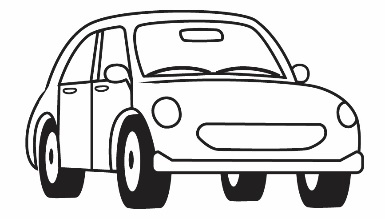 Side A A glove has 5 fingers. How many fingers do 2 gloves have? 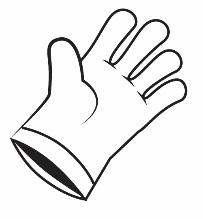 Side AA guitar has 6 strings.How many strings do 2 guitars have? 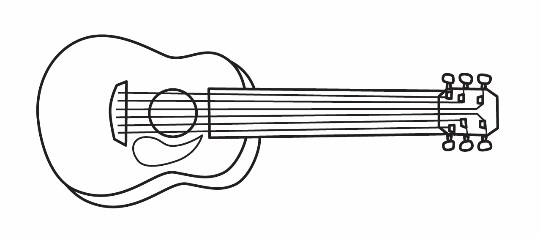 Side A There are 3 sides on a triangle.How many sides are on 3 triangles?Side B A star has 5 points.How many points do 5 stars have?Side B A wolf has 2 ears. How many ears do 7 wolves have? 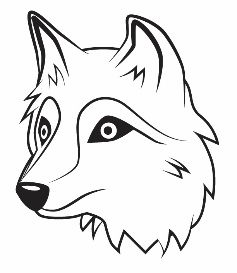 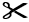 Side B There are 4 leaves on a four-leaf clover.How many leaves are on 6 four-leaf clovers?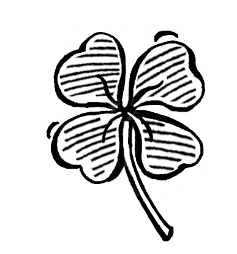 Side B A muffin tin holds 6 muffins. How many muffins do 5 tins hold?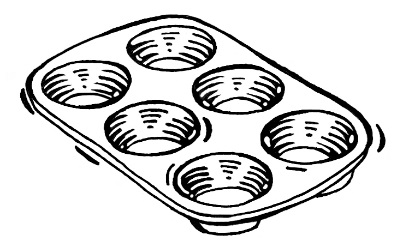 Side B There are 7 days in a week. How many days are in 4 weeks? 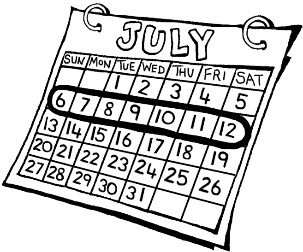 Side B A scorpion has 8 legs.How many legs do 3 scorpions have?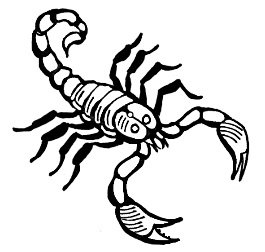 Side B A stop sign has 8 sides. How many sides do 2 stop signs have?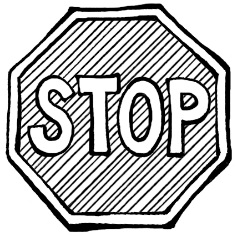 Side B A baseball team has 9 players.How many players do 3 teams have?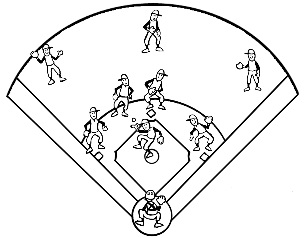 Side B Wieners come in packages of 10.How many wieners are in 3 packages?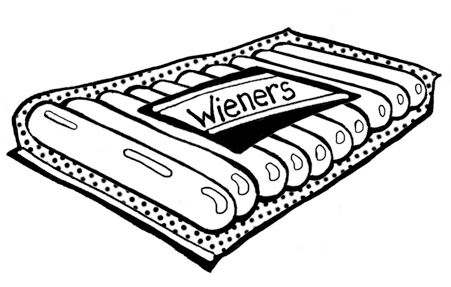 Side B Eggs come in cartons of 12.How many eggs are in 2 cartons? 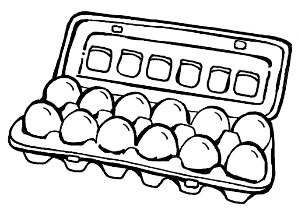 MU Card 9A tennis court has two halves.How many halves do 3 tennis courts have?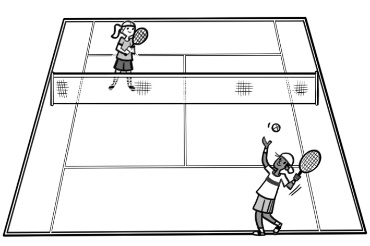 MU Card 9A block of butter has 4 fourths. How many fourths do 5 blocks of butter have?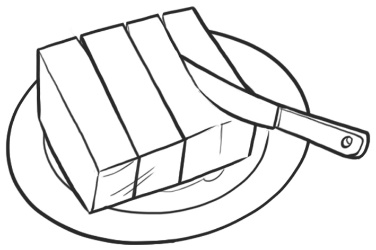 MU Card 9$5 is one-half of $10. How many $5 bills would make $30? 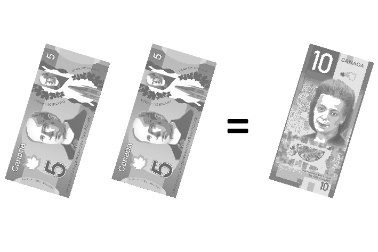 MU Card 9One quarter is one-fourth of a dollar. How many dollars do you have if you have 16 quarters?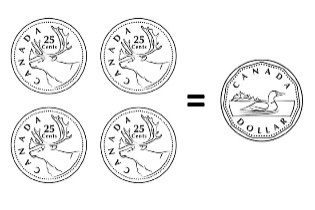 MU Card 9A trapezoid is one-half of a hexagon. How many hexagons would 6 trapezoids make?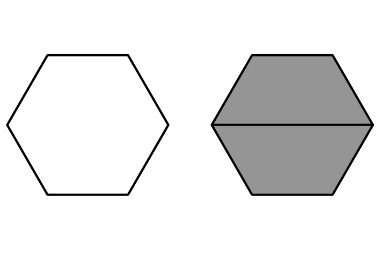 MU Card 9In basketball practice, Tyrell runs across half of the court. If he runs across half the court 6 times, how many full courts does he run?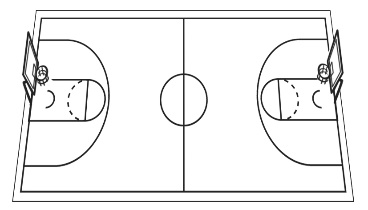 MU Card 9A sock is one-half of a pair. If you have 8 socks, how many pairs do you have?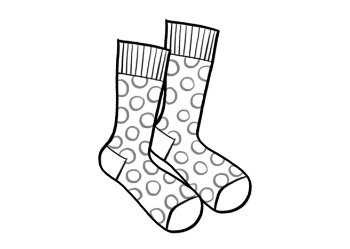 MU Card 9A glove is one-half of a pair. If you have 10 pairs, how many gloves do you have?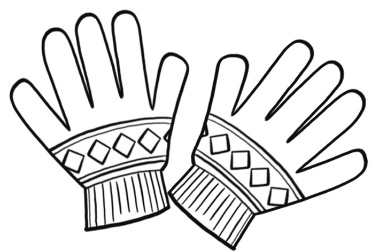 